Publicado en Barcelona el 09/08/2019 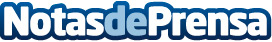 AleaSoft: El precio del mercado MIBEL sube esta semana por la mayor demanda y la menor producción renovableEl precio del mercado MIBEL sube en los primeros cuatro días de esta semana, y es el segundo que más lo hace a nivel europeo. El incremento de la demanda eléctrica, así como la disminución de la producción eólica y solar, han impulsado la producción con ciclos combinados esta semana. Según AleaSoft, la conjunción de estos factores explica el incremento de los precios de mercadoDatos de contacto:alejandro delgado900 10 21 61Nota de prensa publicada en: https://www.notasdeprensa.es/aleasoft-el-precio-del-mercado-mibel-sube-esta_2 Categorias: Internacional Nacional Sector Energético http://www.notasdeprensa.es